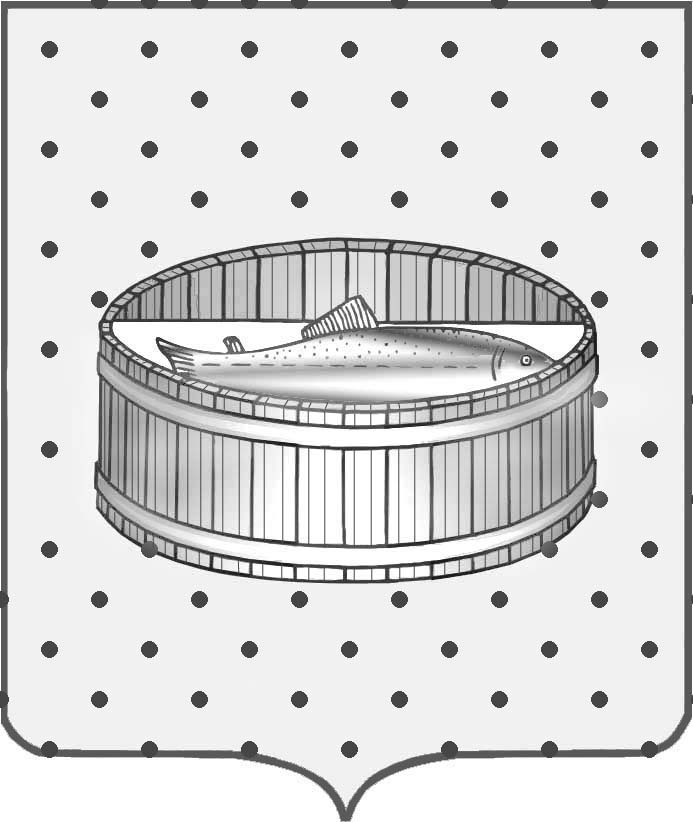 Ленинградская областьЛужский муниципальный район                   Совет депутатов Лужского городского поселения 								Р Е Ш Е Н И Е   от   16  октября  2012 г.   № 267Об отмене  с 01.01.2013 года решения от 27.01.2012г. № 234 «О порядке и условиях предоставления компенсацийрасходов на оплату жилого помещенияи коммунальных услуг гражданам, постоянно проживающим на территорииЛужского городского поселения, в 2012 году»       Заслушав информацию главы администрации Лужского городского поселения Ю.С. Хиля о порядке предоставления с 01.01.2013 года компенсаций расходов на оплату жилого помещения и коммунальных услуг гражданам, постоянно проживающим на территории Лужского городского поселения, в соответствии со статьей 26.3 Федерального закона от 06.10.1999г. № 184-фз «Об общих принципах организации законодательных  (представительных) и исполнительных органов государственной власти субъектов РФ», письмом вице-губернатора Ленинградской области – председателя комитета финансов от 12.09.2012г. № 20-09/414 вопросы социальной поддержки и социального обслуживания населения относятся к полномочиям органов государственной власти субъектов РФ и могут осуществляться органами местного самоуправления (в соответствии с Федеральным законом от 06.10.03г. № 131-фз), в случае наделения последних указанными полномочиями с передачей соответствующих материальных и финансовых ресурсов (в Ленинградской области указанные государственные полномочия исполняют муниципальные районы и городской округ), Совет депутатов решил:	1. Признать утратившим силу с 01.01.2013 года: решение Совета депутатов Лужского городского поселения от 27.01.2012 г. № 234 «О порядке и условиях предоставления компенсаций расходов на оплату жилого помещения и коммунальных услуг гражданам, постоянно проживающим на территории Лужского городского поселения в 2012 году».	2. Поручить администрации Лужского городского поселения довести информацию об отмене предоставления с  01.01.2013 года компенсаций расходов на оплату жилого помещения и коммунальных услуг гражданам, постоянно проживающим на территории Лужского городского поселения.	3. Настоящее решение подлежит официальному опубликованию в газете «Лужская правда» и на официальном сайте администрации Лужского городского поселения.	4. Контроль за выполнением данного решения возложить на председателя бюджетной комиссии Петрова А.П. Глава Лужского городского поселения,исполняющий полномочия председателя Совета депутатов                                                                  	       С.Э. Самородов Разослано: КФ – 3 экз., отдел ЖКХиТ, ОФ – 2 экз., ОБУ,  отдел по организационным и общим вопросам,  редакция газеты «Лужская правда», прокуратура.